ΥΠΟΔΕΙΓΜΑ ΣΧΕΔΙΟΥ ΔΡΑΣΗΣ ΤΗΣ ΣΧΟΛΙΚΗΣ ΜΟΝΑΔΑΣΕΡΓΑΣΤΗΡΙΑ ΔΕΞΙΟΤΗΤΩΝΣΧΕΔΙΟ ΔΡΑΣΗΣ της Σχολικής Μονάδας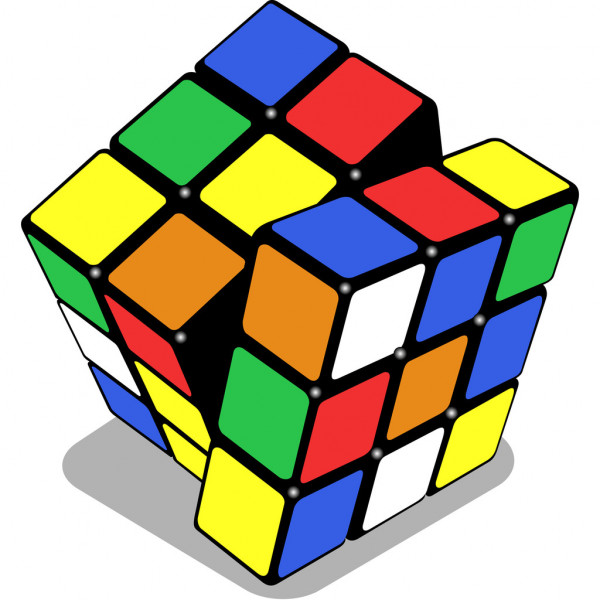 ΕΡΓΑΣΤΗΡΙΑ ΔΕΞΙΟΤΗΤΩΝ 21+:  http://iep.edu.gr/el/psifiako-apothetirio/skill-labsΕΡΓΑΣΤΗΡΙΑ ΔΕΞΙΟΤΗΤΩΝΣΧΕΔΙΟ ΔΡΑΣΗΣ ΣΧΟΛΙΚΗΣ ΜΟΝΑΔΑΣ…………………………………………………………..…………………ΣΧΟΛΙΚΟ ΕΤΟΣ: 2022-2023Σχολική μονάδαΔημοτικό Σχολείο ΒενεράτουΑριθμός τμημάτων 7Αριθμός μαθητών/μαθητριών σχολικής μονάδας123Αριθμός εκπαιδευτικών σχολικής μονάδας18Αριθμός εκπαιδευτικών που συμμετέχουν στα Εργαστήρια δεξιοτήτων10 εκπαιδευτικοί ΠΕ70 και 6 εκπαιδευτικοί ειδικοτήτων (ΠΕ11, ΠΕ06, ΠΕ08, ΠΕ25, ΠΕ86, ΠΕ91.01)Ζω καλύτερα – Ευ ΖηνΦροντίζω το ΠεριβάλλονΕνδιαφέρομαι και Ενεργώ  -  Κοινωνική Συναίσθηση και ΕυθύνηΔημιουργώ και Καινοτομώ  –  Δημιουργική Σκέψη και Πρωτοβουλία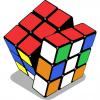 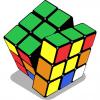 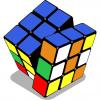 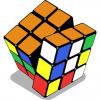 1. ΥΓΕΙΑ: Διατροφή - Αυτομέριμνα, Οδική Ασφάλεια1. Οικολογία - Παγκόσμια και τοπική Φυσική κληρονομιά1. Ανθρώπινα δικαιώματα1. STEM/ Εκπαιδευτική Ρομποτική2. Ψυχική και Συναισθηματική Υγεία - Πρόληψη2. Κλιματική αλλαγή - Φυσικές Καταστροφές, Πολιτική προστασία2. Εθελοντισμός διαμεσολάβηση2. Επιχειρηματικότητα- Αγωγή Σταδιοδρομίας- Γνωριμία με επαγγέλματα3. Γνωρίζω το σώμα μου - Σεξουαλική Διαπαιδαγώγηση3. Παγκόσμια και τοπική Πολιτιστική κληρονομιά3. Συμπερίληψη: Αλληλοσεβασμός, διαφορετικότηταΒασικός προσανατολισμός του ετήσιου Σχεδίου Δράσης (Πλεονεκτήματα-μειονεκτήματα)Το όραμά μας Όραμα και στόχος μας είναι ένα σύγχρονο, δημοκρατικό, ανθρώπινο, χαρούμενο κι αειφόρο σχολείο, όπου εκπαιδευτικοί και μαθητές/μαθήτριες, ανεξαρτήτως καταγωγής, γλώσσας και θρησκείας, εργάζονται μέσα σ’ ένα κλίμα, το οποίο χαρακτηρίζει η συλλογικότητα, η ομαδικότητα, η αλληλεπίδραση και η πολυφωνία. Ένα σχολείο που στοχεύει στη συνεχή ανάπτυξη και βελτίωση λαμβάνοντας υπόψη τις ιδιαίτερες ανάγκες, δυνατότητες και αδυναμίες της σχολικής μας μονάδας, ώστε να δημιουργήσει αυριανούς υπεύθυνους κι ενεργούς πολίτες με δεξιότητες, δημοκρατικό ήθος και σεβασμό στη διαφορετικότητα. Ένα σχολείο που στοχεύει στην ολόπλευρη ανάπτυξη προσωπικότητας του/της κάθε μαθητή/μαθήτριας, παρέχοντάς του/της τα εφόδια να χαρεί το παρόν και να προετοιμαστεί κατάλληλα για το μέλλον.Στόχοι της σχολικής μονάδας σε σχέση με τις τοπικές και ενδοσχολικές ανάγκες Ως κεντρικός στόχος ορίζεται η εξοικείωση των μαθητών/τριών με τις βασικές δεξιότητες Νου, Μάθησης, Ζωής, Επιστήμης και Τεχνολογίας. Πιο συγκεκριμένα,  οι μαθητές/τριες να διαμορφώσουν την προσωπικότητά τους, να διαπαιδαγωγηθούν με τον καλύτερο δυνατό τρόπο και να αποκτήσουν δεξιότητες οι οποίες έχουν βασικό και κυρίαρχο ρόλο στη μαθησιακή διαδικασία και ταυτόχρονα αποτελούν δεξιότητες ζωής, όπως η δημιουργικότητα, η κριτική σκέψη, ο αυτοέλεγχος, η συναίσθηση της ευθύνης, η συνεργασία, η ενσυναίσθηση, ο αμοιβαίος σεβασμός, η αλληλοκατανόηση, η αποδοχή της διαφορετικότητας, ο σεβασμός όλων σε κοινούς συμφωνημένους κανόνες, η περιβαλλοντική συνείδηση, η προστασία της υγείας, καθώς και η εδραίωση της ισότητας, της αλληλεγγύης και της δημοκρατίας.  Θεωρούμε πως τα πλεονεκτήματα του Σχολείου μας θα βοηθήσουν στην καλύτερη εφαρμογή του προγράμματος, όπως: η πρότερη εμπειρία των εκπαιδευτικών σε προγράμματα Ευέλικτης Ζώνης και Σχολικών Δραστηριοτήτων, η ακαδημαϊκή κι επιστημονική κατάρτιση των συμμετεχόντων εκπαιδευτικών, η διάθεση γόνιμης και ουσιαστικής συνεργασίας των εκπαιδευτικών για την επίτευξη ενός κοινού οράματος, η συνεργασία με τους γονείς και φορείς από την ευρύτερη τοπική κοινωνία, η υπάρχουσα υλικοτεχνική υποδομή του Σχολείου σε συνδυασμό με τις ψηφιακές δεξιότητες των εκπαιδευτικών και η ύπαρξη ιστοσελίδας και μέσων κοινωνικής δικτύωσης για την ευκολότερη και άμεση διάχυση των αποτελεσμάτων των δράσεων.Αποτελεί προτεραιότητά μας η παροχή ποιοτικής εκπαίδευσης σε ένα ασφαλές περιβάλλον, το οποίο συμβάλλει στην ολόπλευρη, αρμονική και ισόρροπη ανάπτυξη των διανοητικών και ψυχοσωματικών δυνάμεων των μαθητών/τριών, ώστε, ανεξάρτητα από φύλο και καταγωγή, να έχουν τη δυνατότητα να εξελιχθούν σε ολοκληρωμένες προσωπικότητες και να ζήσουν δημιουργικά σε έναν διαρκώς μεταβαλλόμενο κόσμο λόγω των ραγδαίων οικονομικών, τεχνολογικών, πολιτισμικών και κοινωνικών αλλαγών.Ο ΠΡΟΓΡΑΜΜΑΤΙΣΜΟΣ ΤΩΝ ΕΡΓΑΣΤΗΡΙΩΝ  ΑΝΑ ΘΕΜΑΤΙΚΗ ΕΝΟΤΗΤΑΟ ΠΡΟΓΡΑΜΜΑΤΙΣΜΟΣ ΤΩΝ ΕΡΓΑΣΤΗΡΙΩΝ  ΑΝΑ ΘΕΜΑΤΙΚΗ ΕΝΟΤΗΤΑΠεριγράφουμε αδρά τις αποφάσεις του συλλόγου διδασκόντωνως προς τη  Θεματική ΕνότηταΖω καλύτερα- Ευ ζηνΑ’ τάξη: «ΥΓΕΙΑ: Διατροφή-Αυτομέριμνα, Οδική Ασφάλεια», με τίτλο: «Δόντια υγιή, τα φροντίζω στη στιγμή!»Β’ τάξη: «Ψυχική και Συναισθηματική Υγεία-Πρόληψη», με τίτλο: «Εγώ κι Εσύ δυναμώνουμε μαζί!»Γ’1 & Γ’2 τάξεις: «Γνωρίζω το σώμα μου-Σεξουαλική Διαπαιδαγώγηση», με τίτλο: «Φροντίζω και αγαπώ το σώμα μου»Δ’ τάξη: «ΥΓΕΙΑ: Διατροφή-Αυτομέριμνα, Οδική Ασφάλεια», με τίτλο: «Δό-ντια γερά, τρώγοντας υγιεινά!»Ε’ τάξη : «Ψυχική και Συναισθηματική Υγεία-Πρόληψη», με τίτλο: «Μαθαί-νω-Επικοινωνώ-Συνεργάζομαι»ΣΤ’ τάξη: «Γνωρίζω το σώμα μου-Σεξουαλική Διαπαιδαγώγηση», με τίτλο: «Φροντίζω και αγαπώ το σώμα μου»ως προς τη Θεματική Ενότητα Φροντίζω το ΠεριβάλλονΑ’ τάξη: «Οικολογία-Παγκόσμια και Τοπική Φυσική Κληρονομιά», με τίτλο: «Δώστε στα σκουπίδια μια δεύτερη ευκαιρία»Β’ τάξη: «Φυσικές Καταστροφές, Πολιτική Προστασία», με τίτλο: «Σεισμός: και τώρα τι κάνω;»Γ’1 & Γ’2 τάξεις: «Παγκόσμια και Τοπική Πολιτιστική Κληρονομιά», με τίτλο: «Ένα μουσείο αφηγείται…»Δ’ τάξη: «Οικολογία-Παγκόσμια και Τοπική Φυσική Κληρονομιά», με τίτλο: «Dirty Stories: Σκέφτομαι πριν το πετάξω» Ε’ τάξη : «Φυσικές Καταστροφές, Πολιτική Προστασία», με τίτλο: «Ηφαί-στεια-Σεισμοί-Τσουνάμι: Ενημερώνομαι και προστατεύομαι»ΣΤ’ τάξη: «Παγκόσμια και Τοπική Πολιτιστική Κληρονομιά», με τίτλο: «Γνωρίζω τα μουσεία»ως προς τη Θεματική ΕνότηταΕνδιαφέρομαι και Ενεργώ- Κοινωνική Συναίσθηση και ΕυθύνηΑ’ τάξη: «Ανθρώπινα Δικαιώματα», με τίτλο: «Έχω, έχεις, έχει δικαιώματα»Β’ τάξη: «Εθελοντισμός, Διαμεσολάβηση», με τίτλο: «Οι μικροί εθελοντές»Γ’1 & Γ’2 τάξεις: «Συμπερίληψη: Αλληλοσεβασμός, Διαφορετικότητα», με τίτλο: «Στη δική μας τάξη κάνουμε τη φιλία πράξη»Δ’ τάξη: «Ανθρώπινα Δικαιώματα», με τίτλο: «Τα δικαιώματα των παιδιών»Ε’ τάξη : «»Εθελοντισμός, Διαμεσολάβηση, με τίτλο: «Ενεργοί πολίτες εν Δράσει!»ΣΤ’ τάξη: «Συμπερίληψη: Αλληλοσεβασμός, Διαφορετικότητα», με τίτλο: «Η φιλία πάνω απ’ όλα…»ως προς τη Θεματική Ενότητα Δημιουργώ και Καινοτομώ- Δημιουργική Σκέψη και ΠρωτοβουλίαΑ’ τάξη: «STEM-Εκπαιδευτική Ρομποτική», με τίτλο: «Γίνομαι ένας μικρός επιστήμονας»Β’ τάξη: «Επιχειρηματικότητα-Αγωγήή Σταδιοδρομίας-Γνωριμία με επαγγέλ-ματα», με τίτλο: «Γνωρίζω τα επαγγέλματα»Γ’1 & Γ’2 τάξεις: «Επιχειρηματικότητα-Αγωγή Σταδιοδρομίας-Γνωριμία με επαγγέλματα», με τίτλο: «Τα επαγγέλματα»Δ’ τάξη: «STEM-Εκπαιδευτική Ρομποτική», με τίτλο: «Σχεδιάζουμε ένα ρομπότ»Ε’ τάξη : «STEM-Εκπαιδευτική Ρομποτική», με τίτλο: «Οι μηχανικοί του Αύριο»ΣΤ’ τάξη: «Επιχειρηματικότητα-Αγωγή Σταδιοδρομίας-Γνωριμία με επαγγέλ-ματα», με τίτλο: «Επαγγέλματα του μέλλοντος»Αναμενόμενο όφελος ως προς το σχολικό κλίμαΕιδικότερα οφέληΑναμενόμενο αντίκτυπο για την ανάπτυξη της σχολικής κοινότηταςΑντίκτυπο στην τοπική κοινότηταΠροσαρμογές για τη συμμετοχή και την ένταξη όλων των μαθητώνΑναφέρονται οι πιο ενδεικτικές αν δεν έχουν αναφερθεί νωρίτερα Φορείς και άλλες συνεργασίες που θα εμπλουτίσουν το σχέδιο δράσηςΤελικά προϊόντα (ενδεικτικά) των εργαστηρίων που υλοποιήθηκανΕκπαιδευτικό υλικό και εργαλεία  που χρησιμοποιήθηκαν εκτός της Πλατφόρμας των Εργαστήρια Δεξιοτήτων του ΙΕΠ.ΑΝΑΣΤΟΧΑΣΜΟΣ - ΤΕΛΙΚΗ ΑΞΙΟΛΟΓΗΣΗ ΤΗΣ ΕΦΑΡΜΟΓΗΣΑΝΑΣΤΟΧΑΣΜΟΣ - ΤΕΛΙΚΗ ΑΞΙΟΛΟΓΗΣΗ ΤΗΣ ΕΦΑΡΜΟΓΗΣΑΝΑΣΤΟΧΑΣΜΟΣ - ΤΕΛΙΚΗ ΑΞΙΟΛΟΓΗΣΗ ΤΗΣ ΕΦΑΡΜΟΓΗΣΑΝΑΣΤΟΧΑΣΜΟΣ - ΤΕΛΙΚΗ ΑΞΙΟΛΟΓΗΣΗ ΤΗΣ ΕΦΑΡΜΟΓΗΣΑΝΑΣΤΟΧΑΣΜΟΣ - ΤΕΛΙΚΗ ΑΞΙΟΛΟΓΗΣΗ ΤΗΣ ΕΦΑΡΜΟΓΗΣ1. Τελική αξιολόγηση της υλοποίησης των τεσσάρων Θεματικών ΕνοτήτωνΚείμενο 100 λέξεων (με βάση την αξιολόγηση και τον αναστοχασμό) στην μορφή λίστας για κάθε Θεματική Ενότητα1. Τελική αξιολόγηση της υλοποίησης των τεσσάρων Θεματικών ΕνοτήτωνΚείμενο 100 λέξεων (με βάση την αξιολόγηση και τον αναστοχασμό) στην μορφή λίστας για κάθε Θεματική Ενότητα1. Τελική αξιολόγηση της υλοποίησης των τεσσάρων Θεματικών ΕνοτήτωνΚείμενο 100 λέξεων (με βάση την αξιολόγηση και τον αναστοχασμό) στην μορφή λίστας για κάθε Θεματική Ενότητα1. Τελική αξιολόγηση της υλοποίησης των τεσσάρων Θεματικών ΕνοτήτωνΚείμενο 100 λέξεων (με βάση την αξιολόγηση και τον αναστοχασμό) στην μορφή λίστας για κάθε Θεματική Ενότητα1. Τελική αξιολόγηση της υλοποίησης των τεσσάρων Θεματικών ΕνοτήτωνΚείμενο 100 λέξεων (με βάση την αξιολόγηση και τον αναστοχασμό) στην μορφή λίστας για κάθε Θεματική ΕνότηταΖω καλύτερα- Ευ ζηνΦροντίζω το ΠεριβάλλονΕνδιαφέρομαι και Ενεργώ- Κοινωνική Συναίσθηση και ΕυθύνηΔημιουργώ και Καινοτομώ- Δημιουργική Σκέψη και Πρωτοβουλία1. ΥΓΕΙΑ: Διατροφή - Αυτομέριμνα, Οδική Ασφάλεια1. Οικολογία - Παγκόσμια και τοπική Φυσική κληρονομιά1. Ανθρώπινα δικαιώματα1. STEM/ Εκπαιδευτική Ρομποτική2. Ψυχική και Συναισθηματική Υγεία - Πρόληψη2. Κλιματική αλλαγή - Φυσικές Καταστροφές, Πολιτική προστασία2. Εθελοντισμός διαμεσολάβηση2. Επιχειρηματικότητα- Αγωγή Σταδιοδρομίας- Γνωριμία με επαγγέλματα3. Γνωρίζω το σώμα μου - Σεξουαλική Διαπαιδαγώγηση3. Παγκόσμια και τοπική Πολιτιστική κληρονομιά3. Συμπερίληψη: Αλληλοσεβασμός, διαφορετικότητα2. Οφέλη συνολικά από την υλοποίηση του Σχεδίου Δράσης(σε συνάφεια με την αρχική ανάλυση αναγκών)2. Οφέλη συνολικά από την υλοποίηση του Σχεδίου Δράσης(σε συνάφεια με την αρχική ανάλυση αναγκών)2. Οφέλη συνολικά από την υλοποίηση του Σχεδίου Δράσης(σε συνάφεια με την αρχική ανάλυση αναγκών)2. Οφέλη συνολικά από την υλοποίηση του Σχεδίου Δράσης(σε συνάφεια με την αρχική ανάλυση αναγκών)2. Οφέλη συνολικά από την υλοποίηση του Σχεδίου Δράσης(σε συνάφεια με την αρχική ανάλυση αναγκών)ως προς το σχολικό κλίμα γενικάως προς τη ανάπτυξη της σχολικής κοινότητας (μαθητές, εκπαιδευτικοί, γονείς)ως προς την τοπική κοινότητα 3. Δυσκολίες – Εμπόδια κατά την υλοποίηση της πιλοτικής εφαρμογής του προγράμματος3. Δυσκολίες – Εμπόδια κατά την υλοποίηση της πιλοτικής εφαρμογής του προγράμματος3. Δυσκολίες – Εμπόδια κατά την υλοποίηση της πιλοτικής εφαρμογής του προγράμματος3. Δυσκολίες – Εμπόδια κατά την υλοποίηση της πιλοτικής εφαρμογής του προγράμματος3. Δυσκολίες – Εμπόδια κατά την υλοποίηση της πιλοτικής εφαρμογής του προγράμματοςΔυσκολίες και εμπόδια, σύντομη περιγραφή (ξεπεράστηκαν / ήταν ανυπέρβλητα)Προτάσεις Προτάσεις Προτάσεις Προτάσεις Προτάσεις Στη μορφή λίστας (150 λέξεις)………………………………………………Στη μορφή λίστας (150 λέξεις)………………………………………………Στη μορφή λίστας (150 λέξεις)………………………………………………Στη μορφή λίστας (150 λέξεις)………………………………………………Στη μορφή λίστας (150 λέξεις)………………………………………………